
8e63ceeb23ca47ce8dd375d40e97e048 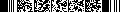 
8e63ceeb23ca47ce8dd375d40e97e048 
8e63ceeb23ca47ce8dd375d40e97e048 
8e63ceeb23ca47ce8dd375d40e97e048 
8e63ceeb23ca47ce8dd375d40e97e048 
8e63ceeb23ca47ce8dd375d40e97e048 
8e63ceeb23ca47ce8dd375d40e97e048 
8e63ceeb23ca47ce8dd375d40e97e048 
8e63ceeb23ca47ce8dd375d40e97e048 
8e63ceeb23ca47ce8dd375d40e97e048 
8e63ceeb23ca47ce8dd375d40e97e048 
8e63ceeb23ca47ce8dd375d40e97e048 
8e63ceeb23ca47ce8dd375d40e97e048 
8e63ceeb23ca47ce8dd375d40e97e048 
8e63ceeb23ca47ce8dd375d40e97e048 
8e63ceeb23ca47ce8dd375d40e97e048 
8e63ceeb23ca47ce8dd375d40e97e048 
8e63ceeb23ca47ce8dd375d40e97e048 
8e63ceeb23ca47ce8dd375d40e97e048 
8e63ceeb23ca47ce8dd375d40e97e048 Форма Форма Форма № Р50007№ Р50007№ Р50007Лист записиЛист записиЛист записиЛист записиЛист записиЛист записиЛист записиЛист записиЛист записиЛист записиЛист записиЛист записиЛист записиЛист записиЛист записиЛист записиЛист записиЛист записиЛист записиЛист записиЛист записиЛист записиЛист записиЛист записиЛист записиЛист записиЛист записиЛист записиЕдиного государственного реестра юридических лиц Единого государственного реестра юридических лиц Единого государственного реестра юридических лиц Единого государственного реестра юридических лиц Единого государственного реестра юридических лиц Единого государственного реестра юридических лиц Единого государственного реестра юридических лиц Единого государственного реестра юридических лиц Единого государственного реестра юридических лиц Единого государственного реестра юридических лиц Единого государственного реестра юридических лиц Единого государственного реестра юридических лиц Единого государственного реестра юридических лиц Единого государственного реестра юридических лиц Единого государственного реестра юридических лиц Единого государственного реестра юридических лиц Единого государственного реестра юридических лиц Единого государственного реестра юридических лиц Единого государственного реестра юридических лиц Единого государственного реестра юридических лиц Единого государственного реестра юридических лиц Единого государственного реестра юридических лиц Единого государственного реестра юридических лиц Единого государственного реестра юридических лиц Единого государственного реестра юридических лиц Единого государственного реестра юридических лиц Единого государственного реестра юридических лиц Единого государственного реестра юридических лиц В Единый государственный реестр юридических лиц в отношении юридического В Единый государственный реестр юридических лиц в отношении юридического В Единый государственный реестр юридических лиц в отношении юридического В Единый государственный реестр юридических лиц в отношении юридического В Единый государственный реестр юридических лиц в отношении юридического В Единый государственный реестр юридических лиц в отношении юридического В Единый государственный реестр юридических лиц в отношении юридического В Единый государственный реестр юридических лиц в отношении юридического В Единый государственный реестр юридических лиц в отношении юридического В Единый государственный реестр юридических лиц в отношении юридического В Единый государственный реестр юридических лиц в отношении юридического В Единый государственный реестр юридических лиц в отношении юридического В Единый государственный реестр юридических лиц в отношении юридического В Единый государственный реестр юридических лиц в отношении юридического В Единый государственный реестр юридических лиц в отношении юридического В Единый государственный реестр юридических лиц в отношении юридического В Единый государственный реестр юридических лиц в отношении юридического В Единый государственный реестр юридических лиц в отношении юридического В Единый государственный реестр юридических лиц в отношении юридического В Единый государственный реестр юридических лиц в отношении юридического В Единый государственный реестр юридических лиц в отношении юридического В Единый государственный реестр юридических лиц в отношении юридического В Единый государственный реестр юридических лиц в отношении юридического В Единый государственный реестр юридических лиц в отношении юридического В Единый государственный реестр юридических лиц в отношении юридического В Единый государственный реестр юридических лиц в отношении юридического В Единый государственный реестр юридических лиц в отношении юридического В Единый государственный реестр юридических лиц в отношении юридического лица лица лица лица лица лица лица лица лица лица лица лица лица лица лица лица лица лица лица лица лица лица лица лица лица лица лица лица ОБЩЕСТВО С ОГРАНИЧЕННОЙ ОТВЕТСТВЕННОСТЬЮ СПЕЦИАЛИЗИРОВАННЫЙ ЗАСТРОЙЩИК "СФЕРА"ОБЩЕСТВО С ОГРАНИЧЕННОЙ ОТВЕТСТВЕННОСТЬЮ СПЕЦИАЛИЗИРОВАННЫЙ ЗАСТРОЙЩИК "СФЕРА"ОБЩЕСТВО С ОГРАНИЧЕННОЙ ОТВЕТСТВЕННОСТЬЮ СПЕЦИАЛИЗИРОВАННЫЙ ЗАСТРОЙЩИК "СФЕРА"ОБЩЕСТВО С ОГРАНИЧЕННОЙ ОТВЕТСТВЕННОСТЬЮ СПЕЦИАЛИЗИРОВАННЫЙ ЗАСТРОЙЩИК "СФЕРА"ОБЩЕСТВО С ОГРАНИЧЕННОЙ ОТВЕТСТВЕННОСТЬЮ СПЕЦИАЛИЗИРОВАННЫЙ ЗАСТРОЙЩИК "СФЕРА"ОБЩЕСТВО С ОГРАНИЧЕННОЙ ОТВЕТСТВЕННОСТЬЮ СПЕЦИАЛИЗИРОВАННЫЙ ЗАСТРОЙЩИК "СФЕРА"ОБЩЕСТВО С ОГРАНИЧЕННОЙ ОТВЕТСТВЕННОСТЬЮ СПЕЦИАЛИЗИРОВАННЫЙ ЗАСТРОЙЩИК "СФЕРА"ОБЩЕСТВО С ОГРАНИЧЕННОЙ ОТВЕТСТВЕННОСТЬЮ СПЕЦИАЛИЗИРОВАННЫЙ ЗАСТРОЙЩИК "СФЕРА"ОБЩЕСТВО С ОГРАНИЧЕННОЙ ОТВЕТСТВЕННОСТЬЮ СПЕЦИАЛИЗИРОВАННЫЙ ЗАСТРОЙЩИК "СФЕРА"ОБЩЕСТВО С ОГРАНИЧЕННОЙ ОТВЕТСТВЕННОСТЬЮ СПЕЦИАЛИЗИРОВАННЫЙ ЗАСТРОЙЩИК "СФЕРА"ОБЩЕСТВО С ОГРАНИЧЕННОЙ ОТВЕТСТВЕННОСТЬЮ СПЕЦИАЛИЗИРОВАННЫЙ ЗАСТРОЙЩИК "СФЕРА"ОБЩЕСТВО С ОГРАНИЧЕННОЙ ОТВЕТСТВЕННОСТЬЮ СПЕЦИАЛИЗИРОВАННЫЙ ЗАСТРОЙЩИК "СФЕРА"ОБЩЕСТВО С ОГРАНИЧЕННОЙ ОТВЕТСТВЕННОСТЬЮ СПЕЦИАЛИЗИРОВАННЫЙ ЗАСТРОЙЩИК "СФЕРА"ОБЩЕСТВО С ОГРАНИЧЕННОЙ ОТВЕТСТВЕННОСТЬЮ СПЕЦИАЛИЗИРОВАННЫЙ ЗАСТРОЙЩИК "СФЕРА"ОБЩЕСТВО С ОГРАНИЧЕННОЙ ОТВЕТСТВЕННОСТЬЮ СПЕЦИАЛИЗИРОВАННЫЙ ЗАСТРОЙЩИК "СФЕРА"ОБЩЕСТВО С ОГРАНИЧЕННОЙ ОТВЕТСТВЕННОСТЬЮ СПЕЦИАЛИЗИРОВАННЫЙ ЗАСТРОЙЩИК "СФЕРА"ОБЩЕСТВО С ОГРАНИЧЕННОЙ ОТВЕТСТВЕННОСТЬЮ СПЕЦИАЛИЗИРОВАННЫЙ ЗАСТРОЙЩИК "СФЕРА"ОБЩЕСТВО С ОГРАНИЧЕННОЙ ОТВЕТСТВЕННОСТЬЮ СПЕЦИАЛИЗИРОВАННЫЙ ЗАСТРОЙЩИК "СФЕРА"ОБЩЕСТВО С ОГРАНИЧЕННОЙ ОТВЕТСТВЕННОСТЬЮ СПЕЦИАЛИЗИРОВАННЫЙ ЗАСТРОЙЩИК "СФЕРА"ОБЩЕСТВО С ОГРАНИЧЕННОЙ ОТВЕТСТВЕННОСТЬЮ СПЕЦИАЛИЗИРОВАННЫЙ ЗАСТРОЙЩИК "СФЕРА"ОБЩЕСТВО С ОГРАНИЧЕННОЙ ОТВЕТСТВЕННОСТЬЮ СПЕЦИАЛИЗИРОВАННЫЙ ЗАСТРОЙЩИК "СФЕРА"ОБЩЕСТВО С ОГРАНИЧЕННОЙ ОТВЕТСТВЕННОСТЬЮ СПЕЦИАЛИЗИРОВАННЫЙ ЗАСТРОЙЩИК "СФЕРА"ОБЩЕСТВО С ОГРАНИЧЕННОЙ ОТВЕТСТВЕННОСТЬЮ СПЕЦИАЛИЗИРОВАННЫЙ ЗАСТРОЙЩИК "СФЕРА"ОБЩЕСТВО С ОГРАНИЧЕННОЙ ОТВЕТСТВЕННОСТЬЮ СПЕЦИАЛИЗИРОВАННЫЙ ЗАСТРОЙЩИК "СФЕРА"полное наименование юридического лицаполное наименование юридического лицаполное наименование юридического лицаполное наименование юридического лицаполное наименование юридического лицаполное наименование юридического лицаполное наименование юридического лицаполное наименование юридического лицаполное наименование юридического лицаполное наименование юридического лицаполное наименование юридического лицаполное наименование юридического лицаполное наименование юридического лицаполное наименование юридического лицаполное наименование юридического лицаполное наименование юридического лицаполное наименование юридического лицаполное наименование юридического лицаполное наименование юридического лицаполное наименование юридического лицаполное наименование юридического лицаполное наименование юридического лицаполное наименование юридического лицаполное наименование юридического лицаосновной государственный регистрационный номер (ОГРН) основной государственный регистрационный номер (ОГРН) основной государственный регистрационный номер (ОГРН) основной государственный регистрационный номер (ОГРН) основной государственный регистрационный номер (ОГРН) основной государственный регистрационный номер (ОГРН) основной государственный регистрационный номер (ОГРН) основной государственный регистрационный номер (ОГРН) основной государственный регистрационный номер (ОГРН) основной государственный регистрационный номер (ОГРН) основной государственный регистрационный номер (ОГРН) основной государственный регистрационный номер (ОГРН) основной государственный регистрационный номер (ОГРН) основной государственный регистрационный номер (ОГРН) основной государственный регистрационный номер (ОГРН) основной государственный регистрационный номер (ОГРН) основной государственный регистрационный номер (ОГРН) основной государственный регистрационный номер (ОГРН) основной государственный регистрационный номер (ОГРН) основной государственный регистрационный номер (ОГРН) основной государственный регистрационный номер (ОГРН) основной государственный регистрационный номер (ОГРН) основной государственный регистрационный номер (ОГРН) основной государственный регистрационный номер (ОГРН) основной государственный регистрационный номер (ОГРН) основной государственный регистрационный номер (ОГРН) основной государственный регистрационный номер (ОГРН) основной государственный регистрационный номер (ОГРН) 10222190069772446внесена запись о государственной регистрации изменений, внесенных в учредительные документы юридического лица, связанных с внесением изменений в сведения о юридическом лице, содержащиеся в ЕГРЮЛ, на основании заявлениявнесена запись о государственной регистрации изменений, внесенных в учредительные документы юридического лица, связанных с внесением изменений в сведения о юридическом лице, содержащиеся в ЕГРЮЛ, на основании заявлениявнесена запись о государственной регистрации изменений, внесенных в учредительные документы юридического лица, связанных с внесением изменений в сведения о юридическом лице, содержащиеся в ЕГРЮЛ, на основании заявлениявнесена запись о государственной регистрации изменений, внесенных в учредительные документы юридического лица, связанных с внесением изменений в сведения о юридическом лице, содержащиеся в ЕГРЮЛ, на основании заявлениявнесена запись о государственной регистрации изменений, внесенных в учредительные документы юридического лица, связанных с внесением изменений в сведения о юридическом лице, содержащиеся в ЕГРЮЛ, на основании заявлениявнесена запись о государственной регистрации изменений, внесенных в учредительные документы юридического лица, связанных с внесением изменений в сведения о юридическом лице, содержащиеся в ЕГРЮЛ, на основании заявлениявнесена запись о государственной регистрации изменений, внесенных в учредительные документы юридического лица, связанных с внесением изменений в сведения о юридическом лице, содержащиеся в ЕГРЮЛ, на основании заявлениявнесена запись о государственной регистрации изменений, внесенных в учредительные документы юридического лица, связанных с внесением изменений в сведения о юридическом лице, содержащиеся в ЕГРЮЛ, на основании заявлениявнесена запись о государственной регистрации изменений, внесенных в учредительные документы юридического лица, связанных с внесением изменений в сведения о юридическом лице, содержащиеся в ЕГРЮЛ, на основании заявлениявнесена запись о государственной регистрации изменений, внесенных в учредительные документы юридического лица, связанных с внесением изменений в сведения о юридическом лице, содержащиеся в ЕГРЮЛ, на основании заявлениявнесена запись о государственной регистрации изменений, внесенных в учредительные документы юридического лица, связанных с внесением изменений в сведения о юридическом лице, содержащиеся в ЕГРЮЛ, на основании заявлениявнесена запись о государственной регистрации изменений, внесенных в учредительные документы юридического лица, связанных с внесением изменений в сведения о юридическом лице, содержащиеся в ЕГРЮЛ, на основании заявлениявнесена запись о государственной регистрации изменений, внесенных в учредительные документы юридического лица, связанных с внесением изменений в сведения о юридическом лице, содержащиеся в ЕГРЮЛ, на основании заявлениявнесена запись о государственной регистрации изменений, внесенных в учредительные документы юридического лица, связанных с внесением изменений в сведения о юридическом лице, содержащиеся в ЕГРЮЛ, на основании заявлениявнесена запись о государственной регистрации изменений, внесенных в учредительные документы юридического лица, связанных с внесением изменений в сведения о юридическом лице, содержащиеся в ЕГРЮЛ, на основании заявлениявнесена запись о государственной регистрации изменений, внесенных в учредительные документы юридического лица, связанных с внесением изменений в сведения о юридическом лице, содержащиеся в ЕГРЮЛ, на основании заявлениявнесена запись о государственной регистрации изменений, внесенных в учредительные документы юридического лица, связанных с внесением изменений в сведения о юридическом лице, содержащиеся в ЕГРЮЛ, на основании заявлениявнесена запись о государственной регистрации изменений, внесенных в учредительные документы юридического лица, связанных с внесением изменений в сведения о юридическом лице, содержащиеся в ЕГРЮЛ, на основании заявлениявнесена запись о государственной регистрации изменений, внесенных в учредительные документы юридического лица, связанных с внесением изменений в сведения о юридическом лице, содержащиеся в ЕГРЮЛ, на основании заявлениявнесена запись о государственной регистрации изменений, внесенных в учредительные документы юридического лица, связанных с внесением изменений в сведения о юридическом лице, содержащиеся в ЕГРЮЛ, на основании заявлениявнесена запись о государственной регистрации изменений, внесенных в учредительные документы юридического лица, связанных с внесением изменений в сведения о юридическом лице, содержащиеся в ЕГРЮЛ, на основании заявлениявнесена запись о государственной регистрации изменений, внесенных в учредительные документы юридического лица, связанных с внесением изменений в сведения о юридическом лице, содержащиеся в ЕГРЮЛ, на основании заявлениявнесена запись о государственной регистрации изменений, внесенных в учредительные документы юридического лица, связанных с внесением изменений в сведения о юридическом лице, содержащиеся в ЕГРЮЛ, на основании заявлениявнесена запись о государственной регистрации изменений, внесенных в учредительные документы юридического лица, связанных с внесением изменений в сведения о юридическом лице, содержащиеся в ЕГРЮЛ, на основании заявления"04""04""04"июняиюняиюняиюня202020202020года года года года года года года года года года года года года (число)(число)(месяц прописью)(месяц прописью)(месяц прописью)(месяц прописью)(год)(год)(год)за государственным регистрационным номером (ГРН) за государственным регистрационным номером (ГРН) за государственным регистрационным номером (ГРН) за государственным регистрационным номером (ГРН) за государственным регистрационным номером (ГРН) за государственным регистрационным номером (ГРН) за государственным регистрационным номером (ГРН) за государственным регистрационным номером (ГРН) за государственным регистрационным номером (ГРН) за государственным регистрационным номером (ГРН) за государственным регистрационным номером (ГРН) за государственным регистрационным номером (ГРН) за государственным регистрационным номером (ГРН) за государственным регистрационным номером (ГРН) за государственным регистрационным номером (ГРН) за государственным регистрационным номером (ГРН) за государственным регистрационным номером (ГРН) за государственным регистрационным номером (ГРН) за государственным регистрационным номером (ГРН) за государственным регистрационным номером (ГРН) за государственным регистрационным номером (ГРН) за государственным регистрационным номером (ГРН) за государственным регистрационным номером (ГРН) за государственным регистрационным номером (ГРН) 22000190003995448Запись содержит следующие сведения:Запись содержит следующие сведения:Запись содержит следующие сведения:Запись содержит следующие сведения:Запись содержит следующие сведения:Запись содержит следующие сведения:Запись содержит следующие сведения:Запись содержит следующие сведения:Запись содержит следующие сведения:Запись содержит следующие сведения:Запись содержит следующие сведения:Запись содержит следующие сведения:Запись содержит следующие сведения:Запись содержит следующие сведения:Запись содержит следующие сведения:Запись содержит следующие сведения:Запись содержит следующие сведения:Запись содержит следующие сведения:Запись содержит следующие сведения:Запись содержит следующие сведения:Запись содержит следующие сведения:Запись содержит следующие сведения:Запись содержит следующие сведения:Запись содержит следующие сведения:Запись содержит следующие сведения:Запись содержит следующие сведения:Запись содержит следующие сведения:Запись содержит следующие сведения:№ п/пНаименование показателяНаименование показателяНаименование показателяНаименование показателяНаименование показателяНаименование показателяНаименование показателяНаименование показателяНаименование показателяНаименование показателяНаименование показателяНаименование показателяНаименование показателяНаименование показателяНаименование показателяНаименование показателяЗначение показателяЗначение показателяЗначение показателяЗначение показателяЗначение показателяЗначение показателяЗначение показателяЗначение показателяЗначение показателяЗначение показателя122222222222222223333333333Сведения о наименовании юридического лица, внесенные в Единый государственный реестр юридических лицСведения о наименовании юридического лица, внесенные в Единый государственный реестр юридических лицСведения о наименовании юридического лица, внесенные в Единый государственный реестр юридических лицСведения о наименовании юридического лица, внесенные в Единый государственный реестр юридических лицСведения о наименовании юридического лица, внесенные в Единый государственный реестр юридических лицСведения о наименовании юридического лица, внесенные в Единый государственный реестр юридических лицСведения о наименовании юридического лица, внесенные в Единый государственный реестр юридических лицСведения о наименовании юридического лица, внесенные в Единый государственный реестр юридических лицСведения о наименовании юридического лица, внесенные в Единый государственный реестр юридических лицСведения о наименовании юридического лица, внесенные в Единый государственный реестр юридических лицСведения о наименовании юридического лица, внесенные в Единый государственный реестр юридических лицСведения о наименовании юридического лица, внесенные в Единый государственный реестр юридических лицСведения о наименовании юридического лица, внесенные в Единый государственный реестр юридических лицСведения о наименовании юридического лица, внесенные в Единый государственный реестр юридических лицСведения о наименовании юридического лица, внесенные в Единый государственный реестр юридических лицСведения о наименовании юридического лица, внесенные в Единый государственный реестр юридических лицСведения о наименовании юридического лица, внесенные в Единый государственный реестр юридических лицСведения о наименовании юридического лица, внесенные в Единый государственный реестр юридических лицСведения о наименовании юридического лица, внесенные в Единый государственный реестр юридических лицСведения о наименовании юридического лица, внесенные в Единый государственный реестр юридических лицСведения о наименовании юридического лица, внесенные в Единый государственный реестр юридических лицСведения о наименовании юридического лица, внесенные в Единый государственный реестр юридических лицСведения о наименовании юридического лица, внесенные в Единый государственный реестр юридических лицСведения о наименовании юридического лица, внесенные в Единый государственный реестр юридических лицСведения о наименовании юридического лица, внесенные в Единый государственный реестр юридических лицСведения о наименовании юридического лица, внесенные в Единый государственный реестр юридических лицСведения о наименовании юридического лица, внесенные в Единый государственный реестр юридических лиц1Организационно-правовая формаОрганизационно-правовая формаОрганизационно-правовая формаОрганизационно-правовая формаОрганизационно-правовая формаОрганизационно-правовая формаОрганизационно-правовая формаОрганизационно-правовая формаОрганизационно-правовая формаОрганизационно-правовая формаОрганизационно-правовая формаОрганизационно-правовая формаОрганизационно-правовая формаОрганизационно-правовая формаОрганизационно-правовая формаОрганизационно-правовая формаОбщества с ограниченной ответственностьюОбщества с ограниченной ответственностьюОбщества с ограниченной ответственностьюОбщества с ограниченной ответственностьюОбщества с ограниченной ответственностьюОбщества с ограниченной ответственностьюОбщества с ограниченной ответственностьюОбщества с ограниченной ответственностьюОбщества с ограниченной ответственностьюОбщества с ограниченной ответственностью2Полное наименование юридического лица на русском языкеПолное наименование юридического лица на русском языкеПолное наименование юридического лица на русском языкеПолное наименование юридического лица на русском языкеПолное наименование юридического лица на русском языкеПолное наименование юридического лица на русском языкеПолное наименование юридического лица на русском языкеПолное наименование юридического лица на русском языкеПолное наименование юридического лица на русском языкеПолное наименование юридического лица на русском языкеПолное наименование юридического лица на русском языкеПолное наименование юридического лица на русском языкеПолное наименование юридического лица на русском языкеПолное наименование юридического лица на русском языкеПолное наименование юридического лица на русском языкеПолное наименование юридического лица на русском языкеОБЩЕСТВО С ОГРАНИЧЕННОЙ ОТВЕТСТВЕННОСТЬЮ СПЕЦИАЛИЗИРОВАННЫЙ ЗАСТРОЙЩИК "СФЕРА"ОБЩЕСТВО С ОГРАНИЧЕННОЙ ОТВЕТСТВЕННОСТЬЮ СПЕЦИАЛИЗИРОВАННЫЙ ЗАСТРОЙЩИК "СФЕРА"ОБЩЕСТВО С ОГРАНИЧЕННОЙ ОТВЕТСТВЕННОСТЬЮ СПЕЦИАЛИЗИРОВАННЫЙ ЗАСТРОЙЩИК "СФЕРА"ОБЩЕСТВО С ОГРАНИЧЕННОЙ ОТВЕТСТВЕННОСТЬЮ СПЕЦИАЛИЗИРОВАННЫЙ ЗАСТРОЙЩИК "СФЕРА"ОБЩЕСТВО С ОГРАНИЧЕННОЙ ОТВЕТСТВЕННОСТЬЮ СПЕЦИАЛИЗИРОВАННЫЙ ЗАСТРОЙЩИК "СФЕРА"ОБЩЕСТВО С ОГРАНИЧЕННОЙ ОТВЕТСТВЕННОСТЬЮ СПЕЦИАЛИЗИРОВАННЫЙ ЗАСТРОЙЩИК "СФЕРА"ОБЩЕСТВО С ОГРАНИЧЕННОЙ ОТВЕТСТВЕННОСТЬЮ СПЕЦИАЛИЗИРОВАННЫЙ ЗАСТРОЙЩИК "СФЕРА"ОБЩЕСТВО С ОГРАНИЧЕННОЙ ОТВЕТСТВЕННОСТЬЮ СПЕЦИАЛИЗИРОВАННЫЙ ЗАСТРОЙЩИК "СФЕРА"ОБЩЕСТВО С ОГРАНИЧЕННОЙ ОТВЕТСТВЕННОСТЬЮ СПЕЦИАЛИЗИРОВАННЫЙ ЗАСТРОЙЩИК "СФЕРА"ОБЩЕСТВО С ОГРАНИЧЕННОЙ ОТВЕТСТВЕННОСТЬЮ СПЕЦИАЛИЗИРОВАННЫЙ ЗАСТРОЙЩИК "СФЕРА"3Сокращенное наименование юридического лица на русском языкеСокращенное наименование юридического лица на русском языкеСокращенное наименование юридического лица на русском языкеСокращенное наименование юридического лица на русском языкеСокращенное наименование юридического лица на русском языкеСокращенное наименование юридического лица на русском языкеСокращенное наименование юридического лица на русском языкеСокращенное наименование юридического лица на русском языкеСокращенное наименование юридического лица на русском языкеСокращенное наименование юридического лица на русском языкеСокращенное наименование юридического лица на русском языкеСокращенное наименование юридического лица на русском языкеСокращенное наименование юридического лица на русском языкеСокращенное наименование юридического лица на русском языкеСокращенное наименование юридического лица на русском языкеСокращенное наименование юридического лица на русском языкеООО СПЕЦИАЛИЗИРОВАННЫЙ ЗАСТРОЙЩИК "СФЕРА"ООО СПЕЦИАЛИЗИРОВАННЫЙ ЗАСТРОЙЩИК "СФЕРА"ООО СПЕЦИАЛИЗИРОВАННЫЙ ЗАСТРОЙЩИК "СФЕРА"ООО СПЕЦИАЛИЗИРОВАННЫЙ ЗАСТРОЙЩИК "СФЕРА"ООО СПЕЦИАЛИЗИРОВАННЫЙ ЗАСТРОЙЩИК "СФЕРА"ООО СПЕЦИАЛИЗИРОВАННЫЙ ЗАСТРОЙЩИК "СФЕРА"ООО СПЕЦИАЛИЗИРОВАННЫЙ ЗАСТРОЙЩИК "СФЕРА"ООО СПЕЦИАЛИЗИРОВАННЫЙ ЗАСТРОЙЩИК "СФЕРА"ООО СПЕЦИАЛИЗИРОВАННЫЙ ЗАСТРОЙЩИК "СФЕРА"ООО СПЕЦИАЛИЗИРОВАННЫЙ ЗАСТРОЙЩИК "СФЕРА"4ИННИННИННИННИННИННИННИННИННИННИННИННИННИННИННИНН19030035581903003558190300355819030035581903003558190300355819030035581903003558190300355819030035585КППКППКППКППКППКППКППКППКППКППКППКППКППКППКППКПП190301001190301001190301001190301001190301001190301001190301001190301001190301001190301001Сведения о заявителях при данном виде регистрацииСведения о заявителях при данном виде регистрацииСведения о заявителях при данном виде регистрацииСведения о заявителях при данном виде регистрацииСведения о заявителях при данном виде регистрацииСведения о заявителях при данном виде регистрацииСведения о заявителях при данном виде регистрацииСведения о заявителях при данном виде регистрацииСведения о заявителях при данном виде регистрацииСведения о заявителях при данном виде регистрацииСведения о заявителях при данном виде регистрацииСведения о заявителях при данном виде регистрацииСведения о заявителях при данном виде регистрацииСведения о заявителях при данном виде регистрацииСведения о заявителях при данном виде регистрацииСведения о заявителях при данном виде регистрацииСведения о заявителях при данном виде регистрацииСведения о заявителях при данном виде регистрацииСведения о заявителях при данном виде регистрацииСведения о заявителях при данном виде регистрацииСведения о заявителях при данном виде регистрацииСведения о заявителях при данном виде регистрацииСведения о заявителях при данном виде регистрацииСведения о заявителях при данном виде регистрацииСведения о заявителях при данном виде регистрацииСведения о заявителях при данном виде регистрацииСведения о заявителях при данном виде регистрации6Вид заявителяВид заявителяВид заявителяВид заявителяВид заявителяВид заявителяВид заявителяВид заявителяВид заявителяВид заявителяВид заявителяВид заявителяВид заявителяВид заявителяВид заявителяВид заявителяРуководитель постоянно действующего исполнительного органаРуководитель постоянно действующего исполнительного органаРуководитель постоянно действующего исполнительного органаРуководитель постоянно действующего исполнительного органаРуководитель постоянно действующего исполнительного органаРуководитель постоянно действующего исполнительного органаРуководитель постоянно действующего исполнительного органаРуководитель постоянно действующего исполнительного органаРуководитель постоянно действующего исполнительного органаРуководитель постоянно действующего исполнительного органаДанные заявителя, физического лицаДанные заявителя, физического лицаДанные заявителя, физического лицаДанные заявителя, физического лицаДанные заявителя, физического лицаДанные заявителя, физического лицаДанные заявителя, физического лицаДанные заявителя, физического лицаДанные заявителя, физического лицаДанные заявителя, физического лицаДанные заявителя, физического лицаДанные заявителя, физического лицаДанные заявителя, физического лицаДанные заявителя, физического лицаДанные заявителя, физического лицаДанные заявителя, физического лицаДанные заявителя, физического лицаДанные заявителя, физического лицаДанные заявителя, физического лицаДанные заявителя, физического лицаДанные заявителя, физического лицаДанные заявителя, физического лицаДанные заявителя, физического лицаДанные заявителя, физического лицаДанные заявителя, физического лицаДанные заявителя, физического лицаДанные заявителя, физического лица7ФамилияФамилияФамилияФамилияФамилияФамилияФамилияФамилияФамилияФамилияФамилияФамилияФамилияФамилияФамилияФамилияПЕСТОВПЕСТОВПЕСТОВПЕСТОВПЕСТОВПЕСТОВПЕСТОВПЕСТОВПЕСТОВПЕСТОВ8ИмяИмяИмяИмяИмяИмяИмяИмяИмяИмяИмяИмяИмяИмяИмяИмяВИКТОРВИКТОРВИКТОРВИКТОРВИКТОРВИКТОРВИКТОРВИКТОРВИКТОРВИКТОР9ОтчествоОтчествоОтчествоОтчествоОтчествоОтчествоОтчествоОтчествоОтчествоОтчествоОтчествоОтчествоОтчествоОтчествоОтчествоОтчествоТРИФОНОВИЧТРИФОНОВИЧТРИФОНОВИЧТРИФОНОВИЧТРИФОНОВИЧТРИФОНОВИЧТРИФОНОВИЧТРИФОНОВИЧТРИФОНОВИЧТРИФОНОВИЧ10Идентификационный номер налогоплательщика (ИНН)Идентификационный номер налогоплательщика (ИНН)Идентификационный номер налогоплательщика (ИНН)Идентификационный номер налогоплательщика (ИНН)Идентификационный номер налогоплательщика (ИНН)Идентификационный номер налогоплательщика (ИНН)Идентификационный номер налогоплательщика (ИНН)Идентификационный номер налогоплательщика (ИНН)Идентификационный номер налогоплательщика (ИНН)Идентификационный номер налогоплательщика (ИНН)Идентификационный номер налогоплательщика (ИНН)Идентификационный номер налогоплательщика (ИНН)Идентификационный номер налогоплательщика (ИНН)Идентификационный номер налогоплательщика (ИНН)Идентификационный номер налогоплательщика (ИНН)Идентификационный номер налогоплательщика (ИНН)19010301401219010301401219010301401219010301401219010301401219010301401219010301401219010301401219010301401219010301401211ИНН ФЛ по данным ЕГРНИНН ФЛ по данным ЕГРНИНН ФЛ по данным ЕГРНИНН ФЛ по данным ЕГРНИНН ФЛ по данным ЕГРНИНН ФЛ по данным ЕГРНИНН ФЛ по данным ЕГРНИНН ФЛ по данным ЕГРНИНН ФЛ по данным ЕГРНИНН ФЛ по данным ЕГРНИНН ФЛ по данным ЕГРНИНН ФЛ по данным ЕГРНИНН ФЛ по данным ЕГРНИНН ФЛ по данным ЕГРНИНН ФЛ по данным ЕГРНИНН ФЛ по данным ЕГРН190103014012190103014012190103014012190103014012190103014012190103014012190103014012190103014012190103014012190103014012Сведения о документах, представленных для внесения данной записи в Единый государственный реестр юридических лицСведения о документах, представленных для внесения данной записи в Единый государственный реестр юридических лицСведения о документах, представленных для внесения данной записи в Единый государственный реестр юридических лицСведения о документах, представленных для внесения данной записи в Единый государственный реестр юридических лицСведения о документах, представленных для внесения данной записи в Единый государственный реестр юридических лицСведения о документах, представленных для внесения данной записи в Единый государственный реестр юридических лицСведения о документах, представленных для внесения данной записи в Единый государственный реестр юридических лицСведения о документах, представленных для внесения данной записи в Единый государственный реестр юридических лицСведения о документах, представленных для внесения данной записи в Единый государственный реестр юридических лицСведения о документах, представленных для внесения данной записи в Единый государственный реестр юридических лицСведения о документах, представленных для внесения данной записи в Единый государственный реестр юридических лицСведения о документах, представленных для внесения данной записи в Единый государственный реестр юридических лицСведения о документах, представленных для внесения данной записи в Единый государственный реестр юридических лицСведения о документах, представленных для внесения данной записи в Единый государственный реестр юридических лицСведения о документах, представленных для внесения данной записи в Единый государственный реестр юридических лицСведения о документах, представленных для внесения данной записи в Единый государственный реестр юридических лицСведения о документах, представленных для внесения данной записи в Единый государственный реестр юридических лицСведения о документах, представленных для внесения данной записи в Единый государственный реестр юридических лицСведения о документах, представленных для внесения данной записи в Единый государственный реестр юридических лицСведения о документах, представленных для внесения данной записи в Единый государственный реестр юридических лицСведения о документах, представленных для внесения данной записи в Единый государственный реестр юридических лицСведения о документах, представленных для внесения данной записи в Единый государственный реестр юридических лицСведения о документах, представленных для внесения данной записи в Единый государственный реестр юридических лицСведения о документах, представленных для внесения данной записи в Единый государственный реестр юридических лицСведения о документах, представленных для внесения данной записи в Единый государственный реестр юридических лицСведения о документах, представленных для внесения данной записи в Единый государственный реестр юридических лицСведения о документах, представленных для внесения данной записи в Единый государственный реестр юридических лиц11111111111111111111111111112Наименование документаНаименование документаНаименование документаНаименование документаНаименование документаНаименование документаНаименование документаНаименование документаНаименование документаНаименование документаНаименование документаНаименование документаНаименование документаНаименование документаНаименование документаНаименование документаР13001 ЗАЯВЛЕНИЕ ОБ ИЗМЕНЕНИЯХ, ВНОСИМЫХ В УЧРЕД.ДОКУМЕНТЫР13001 ЗАЯВЛЕНИЕ ОБ ИЗМЕНЕНИЯХ, ВНОСИМЫХ В УЧРЕД.ДОКУМЕНТЫР13001 ЗАЯВЛЕНИЕ ОБ ИЗМЕНЕНИЯХ, ВНОСИМЫХ В УЧРЕД.ДОКУМЕНТЫР13001 ЗАЯВЛЕНИЕ ОБ ИЗМЕНЕНИЯХ, ВНОСИМЫХ В УЧРЕД.ДОКУМЕНТЫР13001 ЗАЯВЛЕНИЕ ОБ ИЗМЕНЕНИЯХ, ВНОСИМЫХ В УЧРЕД.ДОКУМЕНТЫР13001 ЗАЯВЛЕНИЕ ОБ ИЗМЕНЕНИЯХ, ВНОСИМЫХ В УЧРЕД.ДОКУМЕНТЫР13001 ЗАЯВЛЕНИЕ ОБ ИЗМЕНЕНИЯХ, ВНОСИМЫХ В УЧРЕД.ДОКУМЕНТЫР13001 ЗАЯВЛЕНИЕ ОБ ИЗМЕНЕНИЯХ, ВНОСИМЫХ В УЧРЕД.ДОКУМЕНТЫР13001 ЗАЯВЛЕНИЕ ОБ ИЗМЕНЕНИЯХ, ВНОСИМЫХ В УЧРЕД.ДОКУМЕНТЫР13001 ЗАЯВЛЕНИЕ ОБ ИЗМЕНЕНИЯХ, ВНОСИМЫХ В УЧРЕД.ДОКУМЕНТЫ13Дата документаДата документаДата документаДата документаДата документаДата документаДата документаДата документаДата документаДата документаДата документаДата документаДата документаДата документаДата документаДата документа28.05.202028.05.202028.05.202028.05.202028.05.202028.05.202028.05.202028.05.202028.05.202028.05.202014Документы представленыДокументы представленыДокументы представленыДокументы представленыДокументы представленыДокументы представленыДокументы представленыДокументы представленыДокументы представленыДокументы представленыДокументы представленыДокументы представленыДокументы представленыДокументы представленыДокументы представленыДокументы представленыв электронном видев электронном видев электронном видев электронном видев электронном видев электронном видев электронном видев электронном видев электронном видев электронном виде22222222222222222222222222215Наименование документаНаименование документаНаименование документаНаименование документаНаименование документаНаименование документаНаименование документаНаименование документаНаименование документаНаименование документаНаименование документаНаименование документаНаименование документаНаименование документаНаименование документаНаименование документаРЕШЕНИЕРЕШЕНИЕРЕШЕНИЕРЕШЕНИЕРЕШЕНИЕРЕШЕНИЕРЕШЕНИЕРЕШЕНИЕРЕШЕНИЕРЕШЕНИЕ16Дата документаДата документаДата документаДата документаДата документаДата документаДата документаДата документаДата документаДата документаДата документаДата документаДата документаДата документаДата документаДата документа28.05.202028.05.202028.05.202028.05.202028.05.202028.05.202028.05.202028.05.202028.05.202028.05.202017Документы представленыДокументы представленыДокументы представленыДокументы представленыДокументы представленыДокументы представленыДокументы представленыДокументы представленыДокументы представленыДокументы представленыДокументы представленыДокументы представленыДокументы представленыДокументы представленыДокументы представленыДокументы представленыв электронном видев электронном видев электронном видев электронном видев электронном видев электронном видев электронном видев электронном видев электронном видев электронном виде33333333333333333333333333318Наименование документаНаименование документаНаименование документаНаименование документаНаименование документаНаименование документаНаименование документаНаименование документаНаименование документаНаименование документаНаименование документаНаименование документаНаименование документаНаименование документаНаименование документаНаименование документаИЗМЕНЕНИЯ В УСТАВ ЮЛИЗМЕНЕНИЯ В УСТАВ ЮЛИЗМЕНЕНИЯ В УСТАВ ЮЛИЗМЕНЕНИЯ В УСТАВ ЮЛИЗМЕНЕНИЯ В УСТАВ ЮЛИЗМЕНЕНИЯ В УСТАВ ЮЛИЗМЕНЕНИЯ В УСТАВ ЮЛИЗМЕНЕНИЯ В УСТАВ ЮЛИЗМЕНЕНИЯ В УСТАВ ЮЛИЗМЕНЕНИЯ В УСТАВ ЮЛ19Дата документаДата документаДата документаДата документаДата документаДата документаДата документаДата документаДата документаДата документаДата документаДата документаДата документаДата документаДата документаДата документа28.05.202028.05.202028.05.202028.05.202028.05.202028.05.202028.05.202028.05.202028.05.202028.05.202020Документы представленыДокументы представленыДокументы представленыДокументы представленыДокументы представленыДокументы представленыДокументы представленыДокументы представленыДокументы представленыДокументы представленыДокументы представленыДокументы представленыДокументы представленыДокументы представленыДокументы представленыДокументы представленыв электронном видев электронном видев электронном видев электронном видев электронном видев электронном видев электронном видев электронном видев электронном видев электронном видеЛист записи выдан налоговым органом  Лист записи выдан налоговым органом  Лист записи выдан налоговым органом  Лист записи выдан налоговым органом  Лист записи выдан налоговым органом  Лист записи выдан налоговым органом  Лист записи выдан налоговым органом  Лист записи выдан налоговым органом  Межрайонная инспекция Федеральной налоговой службы №1 по Республике ХакасияМежрайонная инспекция Федеральной налоговой службы №1 по Республике ХакасияМежрайонная инспекция Федеральной налоговой службы №1 по Республике ХакасияМежрайонная инспекция Федеральной налоговой службы №1 по Республике ХакасияМежрайонная инспекция Федеральной налоговой службы №1 по Республике Хакасиянаименование регистрирующего органанаименование регистрирующего органанаименование регистрирующего органанаименование регистрирующего органанаименование регистрирующего органа"04""04"июня20202020года года года года года года (число)(месяц прописью)(год)(год)Заместитель начальникаЗаместитель начальникаЗаместитель начальникаЗаместитель начальникаЗаместитель начальникаЗаместитель начальникаФатнева Нина АнатольевнаФатнева Нина АнатольевнаФатнева Нина АнатольевнаПодпись , Фамилия, инициалыПодпись , Фамилия, инициалыПодпись , Фамилия, инициалы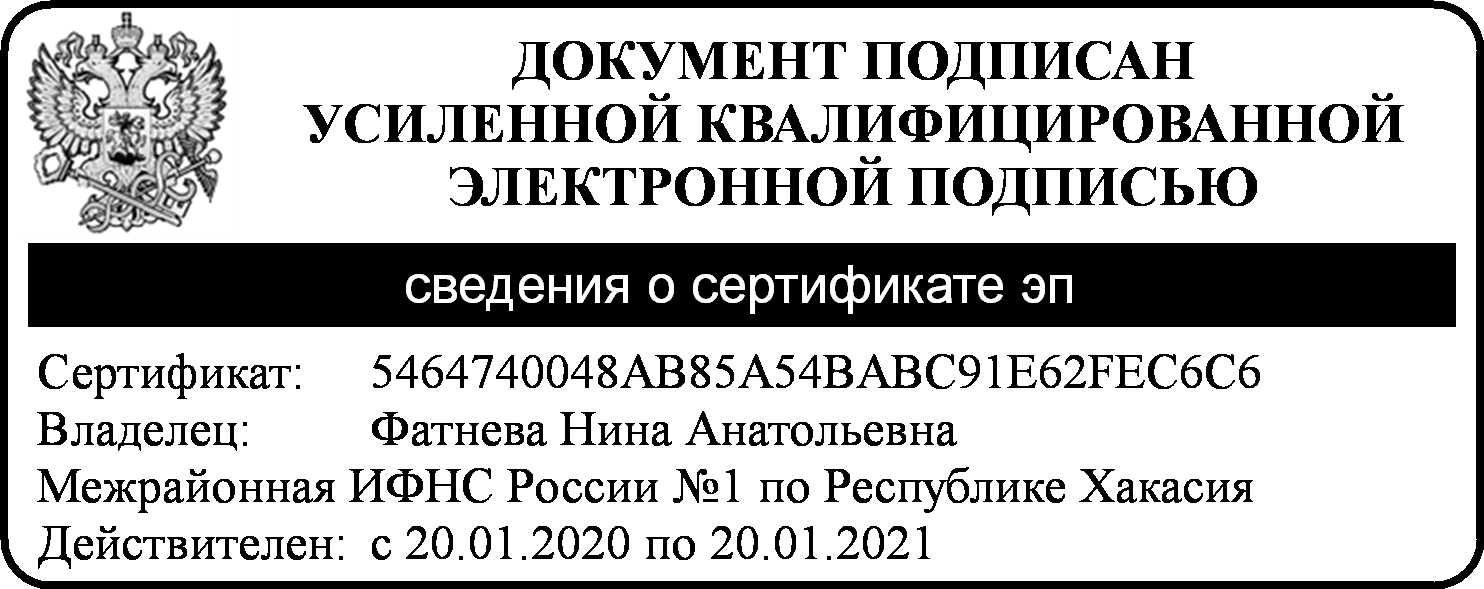 